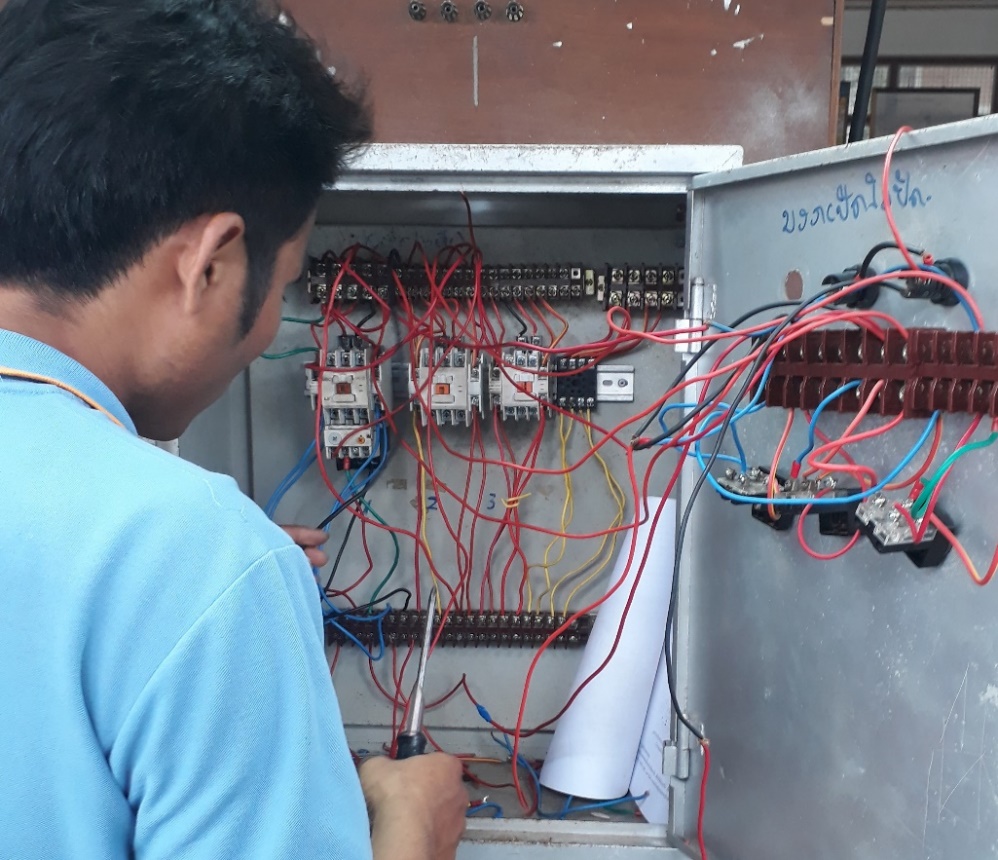 Blank Page LAO PDROccupation Area:		Electrical Equipment Installers and Repairers	ISCO 741Job Title:	Building and Related Electricians 	ISCO 7411Competency Standard:	General Electrician 	ISCO 7411.1nlvqf:	2Draft Version:	2018-02-12CONTENTSOccupation Area:	 Electrical Equipment Installers and Repairers	1ISCO 741	1CONTENTS	2A	Foreword	3A.1	Project Title	3A.2	Project Donor & Number	3B	Purpose of this competency standard	3C	Competency Standard/ Qualification/ Job Description	3D	Job description	3E	Outline of this Competency Standard	5F	BASIC UNITS OF COMPETENCY	7UNIT 1	Lead workplace communication	7UNIT 2	Lead small teams	10UNIT 3	WORK WITH OTHERS	13UNIT 4	DEMONSTRATE POSITIVE WORK VALUES	16UNIT 5	PRACTICE HOUSEKEEPING PROCEDURES	19G	COMMON UNITS OF COMPETENCY	21UNIT 1	Prepare construction materials & tools	21UNIT 2	OBSERVE PROCEDURES, SPECIFICATIONS & MANUALS OF INSTRUCTION	24UNIT 3	Interpret technical drawings & plans	32VARIABLES	33UNIT 4	USE MATHEMATICAL CONCEPTS & TECHNIQUES	35UNIT 5	Maintain tools & equipment	38UNIT 6	PERFORM MENSURATION AND CALCULATION	42UNIT 7	Apply OHS requirements in the Construction Industry	46UNIT 8	Apply gender & social equity principles & policies	50H	CORE UNITS OF COMPETENCY	55UNIT 1	Perform maintenance & troubleshooting work	55UNIT 2	Assemble & Install electric motor control systems	61UNIT 3	Install electric lighting systems, auxiliary outlets & lighting fixtures	70UNIT 4	Maintain and repair Electrical appliances	73I	ANNEX	77I.1	LAO World of Work	78I.2	LAO Electrical  Sub-Sector Code	79I.3	Competency Map Electrician	80I.4	Competency Standard Development Team	81I.5	Notes / References:	83.ForewordIn order to ensure that the LAO PDR grows competitively over the coming years, we need to establish an ethos of excellence in everything that we do. This includes, particularly the Education & Employment sectors, as symbolized by Technical Vocational Education & Training (TVET).Research has shown that countries without a functioning and effective TVET system will lose out in the competitiveness ratings, with a consequence negative impact on growth etc.Project Title Second Strengthening Technical Vocational Education & Training (SSTVET) in LAO PDRProject Donor & NumberADB Grant No. 0503-LAO  Purpose of this competency standardThe Purpose of the Competency Standard for the GENERAL ELECTRICIAN Level I is to provide a framework for Competency Based Training (CBT) Programmes resulting in Competent ELECTRICIANS to support the Electrical  service and repair industry/sector in Lao PDR.The GENERAL ELECTRICIAN Level 2 is defined in reference to the Prime Minister Decree Number 0036/PM published in 2011, the Ministry of Education and Sport Decree Number 4697/MoES11 published 9 December 2011, the Manual for Developing Competency Standards published December 2011 and the ASEAN Regional Qualification Framework in TVET.Competency Standard/ Qualification/ Job Description This Competency, Standards/ Qualification of GENERAL ELECTRICIAN 2 provide a structured occupational outcome for domestic & commercial ELECTRICIANS. Job descriptionThis qualification covers the skills and knowledge in Basic, Common & Core Competencies required by the Electrical Trade industry/sector for GENERAL ELECTRICIANS to Install, repair and maintain the electrical systems and components of residential, commercial and industrial buildings. It is suitable for entry into the Electrical Trade industry/sector at NVQF Level 2 in Lao PDRPerson deemed competent in this qualification:has theoretical knowledge in Electrical Installationhas a range of well-developed skills on Electrical Installation to install,  repair and maintainwork on jobs requiring minimal tolerancebe responsible for the entrusted equipmentsolve routine work problems using basic methods, tools materials and informationJob roles/employment outcomesThe Certificate Level 2 in GENERAL ELECTRICIAN is intended to prepare new employees or recognize and develop existing workers who are performing electrical installation and repair tasks in the Electrical industry/sector.Employment outcomes targeted by this qualification is GENERAL ELECTRICIAN ApplicationThe qualification is in line with CBT principles and is suitable for a Lao PDR Apprenticeship pathwayWhere common/core units of competency are packaged to suit a particular industry sector or occupational outcome, Registered Training Organizations (RTOs) might issue, for example, a:Certificate I in General Electrician (specializing Electrical Installation)It should be noted that a qualification with a specialization does not change the title of the qualificationCAREER PATH INFORMATIONCareer path into the qualificationThis qualification may be accessed by direct entry. from Secondary Schools (level 9 or 12) or anybody with partial Secondary Education that meets the entry requirements.Career path from the qualificationFurther training pathways from this qualification include Certificate II  within the Electrical  Trade  training package qualifications.Outline of this Competency StandardThis Competency Standard contains Units of Competency as detailed within. These Units form the basis for CBT Learning Programmes for Electrical Installation. Each Unit contains the required Elements of Competency. Each Unit being able to stand alone when applied in a work situation. Each Unit can be amended in content or structure to meet the evolving needs of the ELECTRICIANS. Changes and amendments to this Competency Standard will be made in line with the existing Quality Assurance Procedures as approved by the appropriate authority.This Competency Standard is structured in line with the approved Manual for Developing Competency Standards, developed as a part of the STVET programme. For Quality Assurance purposes, each Unit is coded in line with the example below:Code ExampleCode example above displayed as:741.7411.121.001.01ISCO Minor Group – 741 – Electrical Equipment Installers and Repairers742 – Electronics and TelecomISCO Unit Groups 7411- Building and Related Electrician7412 – Electrical Mechanics and Fitters7413 – Electrical Line Installers and RepairersLao standard code occupation under 7411 - Electrical Sub-Sectors1 - General Electrician2 - Building Electrician 3 - Ship Electrician4 - Stage Studio Electrician5 - Electrician Maintenance and SupportNLVQF Skills Level Number 1 -  Semi Skilled Worker 2. – Skilled Worker3. -  Advance Skilled Worker4 -  Supervisor levelEach Competency Standard for a Job contains a mix of Units structured as follows:Type 1 - Basic Units	– Cover a range of OccupationsType 2 - Common Units	– Common to jobs in the Electrical Industry/sectorType 3 - Core Units	– Technical & Specific to this jobBASIC UNITS OF COMPETENCYLead workplace communicationElements & Performance CriteriaRange of VariablesEvidence GuideLead small teamsElements & Performance Criteria Range of Variables Evidence guideWORK WITH OTHERSElements & Performance CriteriaRange of VariablesEvidence GuideDEMONSTRATE POSITIVE WORK VALUESElements & Performance CriteriaRange of VariablesEvidence GuidePRACTICE HOUSEKEEPING PROCEDURESElements & Performance CriteriaRange of VariablesEvidence GuideCOMMON UNITS OF COMPETENCYPrepare construction materials & tools CommonElements & Performance CriteriaUnit 1	Prepare construction materials & toolsCommonRange of VariablesUnit 1	Prepare construction materials & toolsCommonEvidence GuideOBSERVE PROCEDURES, SPECIFICATIONS & MANUALS OF INSTRUCTIONElements & Performance CriteriaRange of VariablesEvidence GuideINTERPRET TECHNICAL DRAWING & PLANSElements & Performance CriteriaRange of VariablesEvidence GuideInterpret technical drawings & plansElements & Performance CriteriaRange of VariablesEvidence GuideUSE MATHEMATICAL CONCEPTS & TECHNIQUESElements & Performance CriteriaRange of Variables Evidence GuideMaintain tools & equipmentElements & Performance CriteriaRange of VariablesEvidence GuidePERFORM MENSURATION AND CALCULATIONElements & Performance CriteriaRange of VariablesEvidence GuideApply OHS requirements in the Construction IndustryElements & Performance Criteria Range of VariablesEvidence GuideApply gender & social equity principles & policiesElements & Performance Criteria Range of VariablesEvidence GuideCORE UNITS OF COMPETENCYPerform maintenance & troubleshooting workElements & Performance CriteriaRange of VariablesEvidence GuideAssemble & Install electric motor control systemsElements & Performance CriteriaRange of VariablesEvidence GuideCoreUnit 2 	Elements & Performance CriteriaUnit 2	Prepare Bus & Under-floor ducts for Electrical InstallationCoreRange of VariablesUnit 2	Prepare Bus & Under-floor ducts for Electrical InstallationCoreEvidence GuideInstall electric lighting systems, auxiliary outlets & lighting fixturesElements & Performance CriteriaUnit 5	Install electric lighting systems, auxiliary outlets & lighting fixturesRange of VariablesEvidence GuideMaintain and repair Electrical appliances Elements & Performance CriteriaRange of VariablesEvidence GuideANNEXLao World of WorkLao Electrical Sub Sector CodesCompetency Map ElectricianCompetency Standards Development TeamNotes/ ReferencesLAO World of Work Annex:LAO Electrical  Sub-Sector CodeSub-Sector Code:1 - General Electrician2 - Building Electrician 3 - Ship Electrician4 - Stage Studio Electrician5 - Electrician Maintenance and SupportCompetency Unit Standards by Sub-Sector:Competency Map Electrician Annex:Competency Standard Development TeamSSTVET ProjectResource Person / MethodologistResource Persons / Company & IndustryResource Persons / Public & Private TVET InstitutionsNotes / References:StatusResponsible personDateDraft I Prepared BY | ON:ROO 2018 FEBRUARY Draft Edit prepared BY | ON:;ROO 2018 FEBRUARY Presented TO | ONTL – SSTVETP122018 FEBRUARYPresented TO | ONApproved I for use BY | ON:Approved II for use BY | ON:Revision 1 DATE:Revision 2 DATEOccupationJobSub SectorLevel  Unit TypeUnit No.Version NoElectrical Equipment Installers and RepairersBuilding and Related ElectriciansElectrician, General NLVQF Skills Level number 1 Competency type -1- BasicUnit No under the type of competencyRelease version 741741112100101Unit Code741.7411.121.001.01Unit DescriptorThis unit of Basic Worker Competencies covers the knowledge, skills and attitudes required to lead in the dissemination and discussion of ideas, information and issues in the workplace.ELEMENTSPERFORMANCE CRITERIAItalicized terms are elaborated in the Range of VariablesCommunicate information about workplace processesAppropriate communication method is selected Multiple operations involving several topics areas are communicated accordinglyQuestions are used to gain extra informationCorrect sources of information are identifiedInformation is selected and organized correctlyVerbal and written reporting is undertaken when requiredCommunication skills are maintained in all situationsLead workplace discussionsResponse to workplace issues are sought Response to workplace issues are provided immediatelyConstructive contributions are made to workplace discussions on such issues as production, quality and safetyGoals/objectives and action plan  undertaken in the workplace are communicatedIdentify and communicate issues arising in the workplaceIssues and problems are identified as they ariseInformation regarding problems and issues are organized coherently to ensure clear and effective communicationDialogue is initiated with appropriate personnelCommunication problems and issues are raised as they ariseVARIABLESRANGEMethods of communicationNon-verbal gesturesVerbalFace to faceTwo-way radioSpeaking to groupsUsing telephoneWrittenInternetVARIABLESRANGEWritten notices and instructionsIt may refer to:Handwritten and printed materialInternal memosExternal communicationsElectronic mailBriefing notesGeneral correspondenceMarketing materialsJournal articlesOrganizational GuidelinesIt may include:Information documentation proceduresCompany policies and proceduresOrganization manualsService manualASPECTS OF COMPETENCYEVIDENCE REQUIREMENTSCritical aspects of CompetencyAssessment requires evidence that the candidate:Dealt with a range of communication/information at one timeMade constructive contributions in workplace issuesSought workplace issues effectivelyResponded to workplace issues promptlyPresented information clearly and effectively written formUsed appropriate sources of informationAsked appropriate  questionsProvided accurate informationUnderpinning knowledge Organization requirements for written and electronic communication methodsEffective verbal communication methodsUnderpinning SkillsOrganize informationUnderstand and convey intended meaningParticipate in variety of workplace discussionsComply with organization  requirements for the use of written and electronic communication methodResource ImplicationsThe following resources should be provided:Variety of InformationCommunication toolsSimulated workplaceMethods of AssessmentCompetency may be assessed through:-Direct ObservationInterviewAssessment of knowledge & underpinning skills may be combinedEvidence provided for Competency determination  will be Valid, Sufficient & CurrentContext  for AssessmentCompetency may be assessed in the workplace or in an accredited workplace environmentCompetency assessment must be undertaken in accordance with the Lao PDR CBT assessment guidelinesUnit Code741.7411.121.02.01Unit DescriptorThis Unit covers the Skills Knowledge & Attitudes required to lead small teams including setting and maintaining team and individual performance standards.ELEMENTPERFORMANCE CRITERIAItalicized terms are elaborated in the Range of VariablesProvide team leadership1.1.	Work requirements are identified and presented to team membersReasons for instructions and requirements are communicated to team membersTeam members’ queries and concerns are recognized, discussed and dealt with.Assign responsibilitiesDuties, and responsibilities are allocated having regard to the skills, knowledge and aptitude required to undertake the assigned task according to company policy.Duties are allocated having regard to individual preference, domestic and personal considerations, whenever possible.Set performance expectations for team membersPerformance expectations are established based on client needs and according to assignment requirements.Performance expectations are based on individual team members duties and area of responsibility.Performance expectations are discussed and disseminated to individual team members.Supervise team performanceMonitoring of performance takes place against defined performance criteria and/or assignment instructions and corrective action taken if required.Team members are provided with feedback, positive support and advice on strategies to overcome any deficienciesPerformance issues which cannot be rectified or addressed within the team are referenced to appropriate personnel according to employer policy4.4 Team members are kept informed of any changes in the priority allocated to assignments or tasks which might impact on client/customer needs and satisfactionTeam operations are monitored to ensure that employer/client needs and requirements are metFollow-up communication is provided on all issues affecting the team.All relevant documentation is completed in accordance with company proceduresVARIABLESRANGEWork requirements1.1.	Client Profile1.2	Assignment instructionsTeam member’s concernsShift detailsMonitor performanceFormal processInformal processFeedbackFormal processInformal process Performance issuesWork outputWork qualityTeam participationCompliance with workplace protocolsSafetyCustomer serviceASPECTS OF COMPETENCYASPECTS OF COMPETENCYEVIDENCE REQUIREMENTSEVIDENCE REQUIREMENTSCritical Aspects of Competency Critical Aspects of Competency Assessment requires evidence that the candidate has:Maintained or improved individuals and/or team performance given a variety of possible scenario.Assessed and monitored team and individual performance against set criteria.Represented concerns of a team and individual to next level of management or appropriate specialist and to negotiate on their behalf.Allocated duties and responsibilities, having regard to individual’s knowledge, skills and aptitude and the needs of the tasks to be performedSet and communicated performance expectations for a range of tasks and duties within the team and provided feedback to team members.Assessment requires evidence that the candidate has:Maintained or improved individuals and/or team performance given a variety of possible scenario.Assessed and monitored team and individual performance against set criteria.Represented concerns of a team and individual to next level of management or appropriate specialist and to negotiate on their behalf.Allocated duties and responsibilities, having regard to individual’s knowledge, skills and aptitude and the needs of the tasks to be performedSet and communicated performance expectations for a range of tasks and duties within the team and provided feedback to team members.Underpinning knowledgeUnderpinning knowledgeCompany policies and procedures.Relevant legal requirements.How performance expectations are set Methods of Monitoring PerformanceClient expectationsTeam member’s duties and responsibilitiesCompany policies and procedures.Relevant legal requirements.How performance expectations are set Methods of Monitoring PerformanceClient expectationsTeam member’s duties and responsibilitiesUnderpinning skillsUnderpinning skillsCommunication skills required for leading teams.Informal performance counseling skills.Team building skills.Negotiating skillsCommunication skills required for leading teams.Informal performance counseling skills.Team building skills.Negotiating skillsResource implicationsResource implicationsThe following resources should be provided;Access to relevant workplace or accredited simulated environment where assessment can take place.Materials relevant to the proposed activity or task.The following resources should be provided;Access to relevant workplace or accredited simulated environment where assessment can take place.Materials relevant to the proposed activity or task.Methods of assessmentMethods of assessmentCompetency may be assessed through:Observation of work, simulation and/or role play involving the participation of individual member to the attainment of organizational goalCase studies and scenarios as a basis for discussion of issues and strategies in teamwork.Evidence provided for competency determination will be Valid, Sufficient & CurrentCompetency may be assessed through:Observation of work, simulation and/or role play involving the participation of individual member to the attainment of organizational goalCase studies and scenarios as a basis for discussion of issues and strategies in teamwork.Evidence provided for competency determination will be Valid, Sufficient & CurrentContext of assessmentContext of assessmentCompetency assessment may occur in workplace or any accredited centre/ environment.Assessment shall be observed while task are being undertaken whether individually or in-group.Assessment must be undertaken in accordance with Lao PDR CBT assessment guidelinesCompetency assessment may occur in workplace or any accredited centre/ environment.Assessment shall be observed while task are being undertaken whether individually or in-group.Assessment must be undertaken in accordance with Lao PDR CBT assessment guidelinesUNIT CODE:741.7411.121.003.01741.7411.121.003.01UNIT DESCRIPTOR: This competency unit includes the knowledge, skills and attitudes required in working with others. This unit specifically involves developing effective workplace relationship and contributing to work group activities.UNIT DESCRIPTOR: This competency unit includes the knowledge, skills and attitudes required in working with others. This unit specifically involves developing effective workplace relationship and contributing to work group activities.ELEMENTSPERFORMANCE CRITERIA(Italicized items are elaborated in the range of variables)..Develop effective workplace relationshipDuties and responsibilities are done in a positive manner to promote cooperation and good relationshipAssistance is sought from workgroup when difficulties arise and addressed through discussionsFeedback provided by others in the team is encouraged, acknowledged and acted uponDifferences in personal values and beliefs are respected and acknowledged in the developmentContribute to work group activitiesSupport is provided to team members to ensure workgroup goals are metConstructive contributions to workgroup goals and tasks are made according to organizational requirementsInformation relevant to work is shared with team members to ensure designated goals are metVARIABLESRANGEDuties and responsibilities It may refer to:Job description and employment arrangementsOrganization’s policy relevant to work roleOrganizational structuresSupervision and accountability requirements including OHSCode of conductWork group t may refer to:Supervisor or managerPeers/work colleaguesOther members of the organizationFeedback May include but not limited to:Formal/Informal performance appraisalObtaining feedback from supervisors and colleagues and clientsPersonal, reflective behavior strategiesRoutine organizational methods for monitoring service deliverySupport is provided to team membersMay include but not limited to:Explaining/clarifyingHelping colleaguesProviding encouragementProviding feedback to another team memberUndertaking extra tasks if necessaryOrganizational requirementsMay include but not limited to:Goals, objectives, plans, system and processesLegal and organization policy/guidelines OHS policies, procedures and programsEthical standardsDefined resources parametersQuality and continuous improvement processes and standardsCritical aspects of CompetencyAssessment requires evidence that the candidate:Provided support to team members to ensure goals are metActed on feedback from clients and colleaguesAccessed learning opportunities to extend own personal work competencies to enhance team goals and outcomesUnderpinning knowledge and attitudesThe relevant legislation that affects operations, especially with regards to safety Reasons why cooperation and good relationships are importantKnowledge of the organization’s policies, plans and proceduresUnderstanding how to elicit and interpret feedbackKnowledge of workgroup member’s responsibilities and dutiesImportance of demonstrating respect and empathy in dealings with colleaguesUnderstanding of how to identify and prioritize personal development opportunities and optionsUnderpinning skillsAbility to read and understand the organization’s policies and work proceduresWriting simple instructions for particular routine tasksInterpreting information gained from correspondenceCommunication skills to request advice, receive feedback and work with a teamPlanning skills to organized work priorities and arrangementTechnology skills including the ability to select and use technology appropriate to a taskAbility to relate to people from a range of social, cultural and ethnic backgroundsResource implicationsThe following resources should be provided:Access to relevant workplace or appropriately simulated environment where assessment can take placeMaterials relevant to the proposed activity or taskMethod of assessmentCompetency in this Unit should be assessed through:Direct observations of work activities of the individual member in relation to the work activities of the groupObservation of simulation and/or role play involving the participation of individual member to the attainment of organizational goalCase studies and scenarios as a basis for discussion of issues and strategiesContext for assessmentCompetency may be assessed on the job or simulated environment.Assessment shall be observed while task are being undertaken whether individually or in groupAssessment must be undertaken in accordance with Lao PDR CBT assessment guidelinesUNIT CODE:741.7411.121.004.01UNIT DESCRIPTOR:  This competency unit includes the knowledge, skills, and attitude required in demonstrating positive work values. This unit specifically involves defining the purpose    of work, applying work values/ethics, dealing with ethical problems and maintaining integrity of conduct in the workplace.UNIT DESCRIPTOR:  This competency unit includes the knowledge, skills, and attitude required in demonstrating positive work values. This unit specifically involves defining the purpose    of work, applying work values/ethics, dealing with ethical problems and maintaining integrity of conduct in the workplace.ELEMENTSELEMENTSPERFORMANCE CRITERIA(Italicized items are elaborated in the range of variables). Define the purpose    of workOne’s unique sense of purpose for working and the why’s of work are identified, reflected on and clearly defined for one’s development as a person and as a member of society.Personal mission is in harmony with company’s valuesOne’s unique sense of purpose for working and the why’s of work are identified, reflected on and clearly defined for one’s development as a person and as a member of society.Personal mission is in harmony with company’s valuesApply work values/ethics Work values/ethics/concepts are classified and reaffirmed in accordance with the transparent company ethical standards, policies and guidelines.Work practices are undertaken in compliance with industry work ethical standards, organizational policy and guidelinesPersonal behavior and relationships with co-workers and/or clients are conducted in accordance with ethical standards, policy and guidelines.Company resources are used in accordance with transparent company ethical standard, policies and guidelines.Work values/ethics/concepts are classified and reaffirmed in accordance with the transparent company ethical standards, policies and guidelines.Work practices are undertaken in compliance with industry work ethical standards, organizational policy and guidelinesPersonal behavior and relationships with co-workers and/or clients are conducted in accordance with ethical standards, policy and guidelines.Company resources are used in accordance with transparent company ethical standard, policies and guidelines.Deal with ethical problemsCompany ethical standards, organizational policy and guidelines on the prevention and reporting of unethical conduct are accessed and applied in accordance with transparent company ethical standard, policies and guidelines.Work incidents/situations are reported and/or resolved in accordance with company protocol/guidelines.Resolution and/or referral of ethical problems identified are used as learning opportunities.Company ethical standards, organizational policy and guidelines on the prevention and reporting of unethical conduct are accessed and applied in accordance with transparent company ethical standard, policies and guidelines.Work incidents/situations are reported and/or resolved in accordance with company protocol/guidelines.Resolution and/or referral of ethical problems identified are used as learning opportunities.Maintain integrity of conduct in the workplacePersonal work practices and values are demonstrated consistently with acceptable ethical conduct and company’s core values.Instructions to co-workers are provided based on ethical, lawful and reasonable directives. Company values/practices are shared with co-workers using appropriate behavior and language.Personal work practices and values are demonstrated consistently with acceptable ethical conduct and company’s core values.Instructions to co-workers are provided based on ethical, lawful and reasonable directives. Company values/practices are shared with co-workers using appropriate behavior and language.VARIABLESRANGEWork values/ethics/ conceptsMay include but are not limited to:Commitment/ DedicationSense of urgencySense of purposeLove for workHigh motivationOrderlinessReliabilityCompetenceDependabilityGoal-orientedSense of responsibilityBeing knowledgeableLoyalty to work/companySensitivity to others Compassion/Caring attitudeBalancing between family and workSense of nationalismWork practicesMay include but not limited to:Quality of workPunctualityEfficiencyEffectivenessProductivityResourcefulnessInnovativeness/CreativityCost consciousness5SAttention to detailsCompany resourcesMay include:Consumable materialsEquipment/MachineriesHumanTimeFinancial resourcesIncidents/situationsMay include:Violent/intense dispute or argumentGamblingUse of prohibited substancesPilferagesDamage to person or propertyVandalismFalsificationBriberySexual HarassmentBlackmailInstructionsIncludes:VerbalWrittenCritical aspects of   competencyAssessment requires evidence that the candidate:Identified one’s unique sense of purpose for workingClarified and affirmed work values/ethics/concepts consistently in the workplaceDemonstrated work practices satisfactorily and consistently in compliance with industry work ethical standards, organizational policy and guidelinesDemonstrated personal behaviour and relationships with co-workers and/or clients consistent with ethical standards, policy and guidelines. Followed company ethical standards, organizational policy and guidelines on the prevention and reporting of unethical conduct/behaviourUnderpinning Knowledge and attitude Occupational health and safetyWork values and ethicsCompany performance and ethical standardsCompany policies and guidelinesFundamental rights at work including gender sensitivityWork responsibilities/job functionsCorporate social responsibilitiesCompany code of conduct/valuesBalancing work and family responsibilitiesUnderpinning skillsShowing interpersonal skillsApplying communication skillsPerforming self-awareness, understanding and acceptanceApplying good manners and right conductResource implicationsThe following resources should be provided:Workplace or assessment location Case studies/ScenariosMethod of assessmentCompetency in this Unit should be assessed through:Portfolio Assessment InterviewThird Party ReportsContext for assessmentCompetency may be assessed on the job or simulated environment.Assessment shall be observed while task are being undertaken whether individually or in groupAssessment must be undertaken in accordance with Lao PDR CBT assessment guidelinesUNIT CODE:741.7411.121.005.01UNIT DESCRIPTOR:  This competency unit includes the knowledge, skills, and attitude required in practicing housekeeping procedures. This unit specifically involves sorting and removing unnecessary items, arranging items, maintaining work area, tools and equipment, following standardized work process and procedures and performing work spontaneouslyUNIT DESCRIPTOR:  This competency unit includes the knowledge, skills, and attitude required in practicing housekeeping procedures. This unit specifically involves sorting and removing unnecessary items, arranging items, maintaining work area, tools and equipment, following standardized work process and procedures and performing work spontaneouslyELEMENTSELEMENTSPERFORMANCE CRITERIA(Italicized items are elaborated in the range of variables).1.  Sort and remove unnecessary items Reusable, recyclable materials are sorted in accordance with company/office proceduresUnnecessary items are removed and disposed of in accordance with company or office proceduresReusable, recyclable materials are sorted in accordance with company/office proceduresUnnecessary items are removed and disposed of in accordance with company or office procedures2.  Arrange items Items are arranged in accordance with company/office housekeeping proceduresWork area is arranged according to job requirementsActivities are prioritized based on instructions.Items are provided with clear and visible identification marks based on procedureSafety equipment and evacuation passages are kept clear and accessible based on instructionsItems are arranged in accordance with company/office housekeeping proceduresWork area is arranged according to job requirementsActivities are prioritized based on instructions.Items are provided with clear and visible identification marks based on procedureSafety equipment and evacuation passages are kept clear and accessible based on instructions3.  Maintain work area, tools and equipment Cleanliness and orderliness of work area is maintained in accordance with company/office proceduresTools and equipment are cleaned in accordance with manufacturer’s instructions/manualMinor repairs are performed on tools and equipment in accordance with manufacturer’s instruction/manualDefective tools and equipment are reported to immediate supervisor  Cleanliness and orderliness of work area is maintained in accordance with company/office proceduresTools and equipment are cleaned in accordance with manufacturer’s instructions/manualMinor repairs are performed on tools and equipment in accordance with manufacturer’s instruction/manualDefective tools and equipment are reported to immediate supervisor  4.   Follow standardized work process and procedures Materials for common use are maintained in designated area based on proceduresWork is performed according to standard work proceduresAbnormal incidents are reported to immediate supervisorMaterials for common use are maintained in designated area based on proceduresWork is performed according to standard work proceduresAbnormal incidents are reported to immediate supervisor5.   Perform work spontaneously Work is performed as per instructionCompany and office decorum are followed and complied withWork is performed in accordance with occupational health and safety (OHS) requirementsWork is performed as per instructionCompany and office decorum are followed and complied withWork is performed in accordance with occupational health and safety (OHS) requirementsVARIABLESRANGEUnnecessary itemsMay include but are not limited to:Non-recyclable materialsUnserviceable tools and equipmentPictures, posters and other materials not related to work activity  Waste materialsIdentification marksIncludes:LabelsTagsColor codingMinor repairMay include but not limited to:Replacement of partsApplication of lubricantsSharpening of toolsTightening of nuts, bolts and screwsDecorumCompany/ office rules and regulations Company/ office uniformBehavior   Critical aspects of competencyAssessment requires evidence that the candidate:Practiced the basic procedures of 5SUnderpinning Knowledge and attitude Principles of 5SWork process and proceduresSafety signs and symbolsGeneral OH&S principles and legislationEnvironmental requirements relative to work safetyAccident/Hazard reporting proceduresUnderpinning skillsPerforming basic communication skillsCarrying-out Interpersonal skillsReading skills required to interpret instructionsReporting/recording accidents and potential hazardsResource implicationsThe following resources must be provided:FacilitiesMaterials tools and equipment necessary for the activityMethods of assessmentCompetency must be assessed through:Third party reportInterviewDemonstration with questioningContext for assessmentCompetency may be assessed on the job or simulated environment.Assessment shall be observed while tasks are being undertaken whether individually or in groupAssessment must be undertaken in accordance with Lao PDR CBT assessment guidelinesUnit Code741.7411.121.001.01Unit DescriptorThis unit of Common Competency covers the knowledge, skills and attitudes for identifying, requesting and receiving construction materials and tools. ELEMENTSPERFORMANCE CRITERIAItalicized terms are elaborated in the Range of VariablesIdentify materialsMaterials are listed as per job requirementsQuantity and description of materials conform with the job requirementsTools and accessories are identified according to job requirementsRequisition materialsMaterials and tools needed are requested according to the list preparedRequest is done as per company standard operating procedures (SOP)Substitute materials and tools are provided without sacrificing cost and quality of workVARIABLESRANGEMaterials and ToolsElectrical suppliesStructuralPlumbingWelding/pipefittingCarpentryMasonryDescription of Materials and ToolsBrand nameSizeCapacityKind of applicationCompany standard   proceduresJob orderRequisition slipBorrower slipASPECTS OF COMPETENCYEVIDENCE REQUIREMENTSCritical aspects of competencyAssessment  requires evidence that the candidate:Listed materials and tools according to quantity and job requirementsRequested materials and tools according to the list prepared and as per company SOPInspected issued materials and tools  as per quantity and job specificationsTools provided with appropriate safety devicesUnderpinning knowledgeTypes and uses of construction materials and toolsDifferent formsRequisition proceduresConcrete materials preparation & mixesPlaster materials preparation & mixesEquipment types & functionsBrick & block types, functions & usageUnderpinning skillsPreparing materials and toolsProper handling of tools and equipmentFollowing instructionsConcrete materials & mixingPlaster materials & mixingBrick & block handlingTools & equipment handlingResource implicationsThe following resources should be provided:Workplace locationMaterials relevant to the unit of competencyTechnical plans, drawings and specifications relevant to the activitiesMethods of assessmentCompetency in this unit can be assessed through:Direct observationQuestioningEvidence provided for competency determination will be Valid, Sufficient & CurrentContext of assessmentCompetency may be assessed in the work place or in an accredited centre.Assessment must be undertaken in accordance with Lao PDR CBT assessment guidelinesUnit Code741.7411.121.002.01Unit DescriptorThis unit covers the Skills, Knowledge and Attitudes required in identifying, interpreting, applying services to specifications and manuals and storing manuals.ELEMENTSPERFORMANCE CRITERIAItalicized terms as elaborated in the Rang of VariablesIdentify and access manuals/ specificationsAppropriate manuals are identified and accessed as per job requirementsVersion and date of manual are checked to ensure that correct specification and procedures are identified Interpret manuals/ specificationsRelevant sections, chapters of specifications/ manuals are located in relation to the work to be conductedInformation and procedure in the manual are interpreted in accordance with industry practicesApply information in manuals/ specificationsWork steps are correctly identified in accordance with manufacturer's specification and Job requirementsManual data are applied according to the given taskAll correct sequencing and adjustments are interpreted in accordance to the manual or specificationsStore manualsManual or specification is stored appropriately to prevent damage, ready access and updating of information when required in accordance with company requirementsVARIABLESRANGEManuals and InformationRegulatory legislative requirements pertaining to the Electrical  industry including Lao Design RulesRepair manual/handbook issued by company/manufacturer/component supplier Specification data/manual/handbook issued by company/manufacturer/component supplierPeriodic Service Maintenance Data manual/handbook issued by company/manufacturer/component supplierTools, workshop-, test equipment and OHS user manual and service guide issued by company/manufacturer/component supplierApplicationsManuals used for System/components may be fitted to:Light vehiclesAgro-MachineryOutdoor power equipmentMarine craftPlantCompany/ workshop standard operating proceduresManuals and Information used for Company/workshop standard operating procedures include:Written instructions issued by authorized personalJob order slipSpare parts ordering formCritical aspects of CompetencyAssessment requires evidence that the candidate:Listed materials and tools according to quantity and job requirements Requested materials and tools according to the list prepared and as per company standard operating proceduresInspected issued materials and tools as per quantity and job specificationsTools provided with appropriate safety devicesUnderpinning knowledge and attitudesTypes and uses of construction materials and toolsDifferent formsRequisition proceduresUnderpinning skillsPreparing materials and toolsProper handling of tools and equipmentFollowing instructionsResource implicationsThe following resources should be provided:Workplace locationMaterials relevant to the unit of competencyTechnical data/manual/handbook and specifications relevant to the activitiesMethod of assessmentCompetency in this Unit may be assessed through:Direct observation and oral questioningEvidence provided for competency determination will be Valid, Sufficient & CurrentContext for assessmentCompetency may be assessed on the job or simulated environment.Assessment must be undertaken in accordance with Lao PDR CBT assessment guidelines741.7411.121.003.01741.7411.121.003.01Unit DescriptorThis unit covers the Skills, Knowledge and Attitudes required in analyzing and interpreting symbols, data and work plan based on the required performance standards.ELEMENTSPERFORMANCE CRITERIAItalicized terms as elaborated in the Rang of VariablesAnalyze signs, symbols and dataTechnical plans are obtained according to job requirementsSigns, symbols and data are identified according to job specificationsSigns symbols and data are determined according to classification or as appropriate in drawingInterpret technical drawings and plansNecessary tools, materials and equipment are identified according to the drawing & planComponents, assemblies or objects are recognized as requiredDimensions are identified as appropriate to the planSpecification details are matched with existing/available resources and in line with job requirementsFree hand sketches produced in line with needsVARIABLESRANGETechnical Drawing/ PlansTechnical Drawing/Plans including but not limited to:Welding plansWelding Procedures Specifications (WPS)Auto mechanic plansAgro-Machinery plansMotorbike plansElectrical wiring plansOHS work plans Plans, schematic diagrams in Company/manufacturer/component supplier repair, specification data and Periodic Service Maintenance Data manual/handbookApplicationsIncluding but not limited to:Argo Machinery Mechanic and RepairAuto Mechanic and RepairMotorbike Mechanic and RepairWeldingDrawingDrawing symbolsAlphabet of linesOrthographic views3.3.1 Front view3.3.2 Right side view/left side view3.3.3 Top view3.3.4 PictorialSchematic diagramElectrical drawingsStructural drawingsWelding drawingWelding symbolsTools and materialsIncluding but not limited to:CompassDividerRulersTrianglesDrawing tablesComputerCritical aspects of CompetencyAssessment requires evidence that the candidate:Identified and determined signs, symbols and data according to work plan, job requirements and classificationsIdentified tools and equipment in accordance with job requirementsListed supplies and materials according to blueprint specificationsDrawn work plan following specificationsDemonstrated ability to determine job specifications based on working / technical drawingUnderpinning knowledge and attitudesTRADE MATHEMATICSLinear measurementDimensionUnit conversionBLUEPRINT READING AND PLAN SPECIFICATIONElectrical, mechanical plan, symbols and abbreviationsDrawing standard symbolsTRADE THEORYBasic technical drawingTypes technical plansVarious types of drawingsNotes and specificationsUnderpinning skillsInterpreting drawing/orthographic drawingInterpreting technical plansMatching specification details with existing resourcesFollowing instructionsHandling of drawing instrumentsResource implicationsThe following resources should be provided:Workplace location or simulated work areaDrawings and specification relevant to taskMaterials and instrument relevant to proposed activityMethod of assessmentCompetency in this Unit should be assessed through:Direct ObservationQuestions/InterviewWritten test related to underpinning knowledgeEvidence provided for competency determination will be Valid, Sufficient & CurrentContext for assessmentCompetency assessment may occur in the workplace or in any appropriate simulated environment Assessment shall be observed while task are being undertaken whether individually or in group Assessment must be undertaken in accordance with Lao PDR CBT assessment guidelinesUnit Code741.7411.121.003.01Unit DescriptorThis Unit covers the Skills Knowledge & Attitudes required when analysing and interpreting symbols, data in drawings and work plan. ELEMENTSPERFORMANCE CRITERIAItalicized terms are elaborated in the Range of VariablesAnalyze signs, symbols and dataTechnical plans are obtained according to job requirementsSigns, symbols and data are identified according to job specificationsSigns symbols and data are determined according to classification or as appropriate in drawingInterpret technical drawings and plansNecessary tools, materials and equipment are identified according to the planSupplies and materials are listed according to specificationsComponents, assemblies or objects are recognized as requiredDimensions are identified as appropriate to the planSpecification details are matched with existing/available resources and in line with job requirements.Work plan is drawn following the specificationsApply freehand sketchingWhere applicable, correct freehand sketching is produced in accordance with the job requirementsVARIABLESRANGETechnical PlansIncluding but not limited to:1.1 Electrical plans1.2 Structural plans1.3 Architectural plans1.4 Plumbing plans1.5 Welding Procedures Specifications (WPS)Work plan2.1 Job requirements2.2 Installation instructions2.3 Components instructionClassificationIncluding but not limited to:3.1 Electrical3.2 Mechanical3.3 PlumbingDrawing4.1.	Welding Symbols4.2.	Drawing symbols.Alphabet of linesOrthographic viewsFront viewRight side view/left side viewTop viewPictorialSchematic diagramElectrical drawingsStructural drawingsPlumbing drawingsWaterSewerage/DrainageVentilationTools & materialIncluding but not limited to;CompassDividerRulersTrianglesDrawing tablesComputerASPECTS OF COMPETENCYEVIDENCE REQUIREMENTSCritical aspects of competencyIdentified and determined signs, symbols and data according to work plan, job requirements & classificationsIdentified tools and equipment & materials in accordance with job requirements.Listed supplies and materials  according to blueprint SpecificationsCompleted work plan following specifications.Demonstrated ability to determine job specifications based on working / technical  drawingUnderpinning knowledgeMathematics2.1.1 Linear measurement2.1.2 Dimension2.1.3 Unit conversionReading Drawings & PlansElectrical, mechanical plan, symbols and abbreviationsDrawing standard symbolsTrade TheoryBasic technical drawingTypes technical plansVarious types of drawings2.3.4 Notes and specificationsUnderpinning skillsInterpreting drawing/orthographic drawingsInterpreting technical plansMatching specification details with existing resourcesFollowing instructionsHandling of drawing instrumentsResource implicationsWorkplaceDrawings and specification relevant to taskMaterials and instrument relevant to proposed activityMethods of assessmentDirect observationQuestioningEvidence provided for competency determination will be Valid, Sufficient & CurrentContext of assessmentCompetency may be assessed in the work place or in an accredited centre.Assessment must be undertaken in accordance with Lao PDR CBT assessment guidelinesUnit Code741.7411.121.004.01Unit DescriptorThis Unit covers the Skills, Knowledge and Attitudes required in the application of mathematical concepts and techniques.ELEMENTSPERFORMANCE CRITERIAItalicized terms as elaborated in the Rang of VariablesIdentify mathematical tools and techniques to solve problemProblem areas are identified based on given conditionMathematical techniques are selected based on the given problemApply mathematical procedure/solutionMathematical techniques are applied based on the problem identifiedMathematical computations are performed to the level of accuracy required for the problemResults of mathematical computation is determined and verified based on job requirementsAnalyze results Result of application is reviewed based on expected and required specifications and outcomeAppropriate action is applied in case of errorVARIABLESRANGEMathematical techniquesShould be included, but are not limited to:Four fundamental operationsMeasurementsUse/Conversion of units of measurementsUse of standard formulasAppropriate actionReview in the use of mathematical techniques (e.g. recalculation, re-modeling)Report error to immediate superior for proper actionCritical aspects of CompetencyAssessment requires evidence that the candidate:Identified, applied and reviewed the use of mathematical concepts and techniques to workplace problemsUnderpinning knowledge and attitudesFundamental operation (addition, subtraction, division, multiplication)Measurement systemPrecision and accuracyBasic measuring tools/devicesUnderpinning skillsApplying mathematical computationsUsing calculatorUsing different measuring toolsResource implicationsThe following resources should be provided:Workplace location or simulated work areaCalculatorBasic measuring toolsCase ProblemsMethod of assessmentCompetency in this Unit should be assessed through:Interview/ oral questioningDemonstration on simulated situationWritten/Oral examinationEvidence provided for competency determination will be Valid, Sufficient & CurrentContext for assessmentCompetency should be assessed in the workplace or simulated environment. Assessment must be undertaken in accordance with Lao PDR CBT assessment guidelinesUnit Code741.7411.121.005.01Unit DescriptorThis Unit covers the Skills Knowledge & Attitudes required when checking the condition of tool & equipment, performing preventive maintenance and storing of tools and equipment.ELEMENTSPERFORMANCE CRITERIAItalicized terms are elaborated in the Range of VariablesCheck condition of tools & equipment Materials, tools and equipment are identified according to classification and job requirementsNon-functional tools and equipment are    segregated and labeled according to classificationSafety of tools and equipment are observed in accordance with manufacturer's instructionsCondition of PPE are checked in accordance with manufacturer's instructionsPerform basic maintenanceAppropriate lubricants are identified according to types of equipmentTools and equipment are lubricated according to   preventive maintenance schedule or manufacturer's specificationsMeasuring instruments are checked and calibrated  in accordance with manufacturer’s instructionsTools are cleaned and lubricated according to  standard operating proceduresDefective instruments, equipment and accessories are inspected and replaced                according to manufacturer’s specificationsTools are inspected, repaired and replaced after useWork place is cleaned and kept in safe state in  line with SOP, QMS & OHS regulationsStore tools & equipmentInventory of tools, instruments and equipment are conducted and recorded as per company practicesTools and equipment are stored safely in appropriate locations in accordance with manufacturer's specifications or SOP, OHS, QMSVARIABLESRANGEMaterialsIncluding but not limited to;-LubricantsCleaning materialsRust removerRugsSpare partsTools & equipmentIncluding but not limited to;-Cutting tools - hacksaw, crosscut saw, rip sawBoring tools - auger, brace, grinlet, hand drillHolding tools - vise grip, C-clamp, bench viseThreading tools - die and stock, tapsMeasuring instruments/equipmentnPPEIncluding but not limited to;-GogglesGlovesSafety shoesAprons/CoverallsFormsMaintenance schedule formsRequisition slipInventory form Inspection form Reporting form ASPECTS OF COMPETENCYEVIDENCE REQUIREMENTSCritical Aspects of CompetencyAssessment requires that the candidates has;-Selected and used appropriate processes, tools and   equipment to carry out taskIdentified functional and non-functional tools and equipment Checked, lubricated and calibrated tools, equipment and  instruments according to manufacturer’s specificationsReplaced defective tools, equipment and their accessories Observed and applied safe handling of tools and equipment and safety work practicesPrepared and submitted inventory report,  where applicableMaintained workplace in accordance with OHSA regulationsStored tools and equipment safely in appropriate locations and in accordance with company practicesUnderpinning KnowledgeSafety PracticesUse of PPEHandling of tools and equipmentGood housekeepingMaterials Tools & equipmentTypes and uses of lubricantsTypes and uses of cleaning materialsTypes and uses of measuring instruments and equipment.Preventative maintenanceMethods and techniquesProceduresUnderpinning skillsPreparing maintenance materials, tools and equipmentProper handling of tools and equipmentPerforming preventive maintenanceFollowing instructions Resource implicationsThe following resources should be provided:WorkplaceMaintenance scheduleMaintenance materials, tools and equipment relevant to the proposed activity/taskMethods of assessmentDirect observationQuestioningEvidence provided for competency determination will be Valid, Sufficient & CurrentContext of assessmentCompetency may be assessed in the work place or in an accredited centre.Assessment must be undertaken in accordance with Lao PDR CBT assessment guidelinesUnit Code741.7411.121.006.01Unit DescriptorThis unit covers the Skills, Knowledge and Attitudes required in identifying and measuring objects based on the required performance standards.ELEMENTSPERFORMANCE CRITERIAItalicized terms as elaborated in the Rang of VariablesSelect measuring instrumentsObject or component to be measured is identified, classified and interpreted according to the appropriate regular geometric shape and job requirementsCorrect specifications are obtained from relevant sourcesAppropriate measuring tools/ instruments are selected/identified as per object to be measured or job requirementsCarry out measurements and calculationsAccurate measurements are obtained according to job requirementsCalculation needed to complete work tasks are performed using the four basic process of addition (+), subtraction (-), multiplication (x) and division (/) including but not limited to: trigonometric functions, algebraic computationsCalculations involving fractions, percentages and mixed numbers are used to complete workplace tasksNumerical computation is self-checked and corrected for accuracyInstruments are read to the limit of accuracy of the toolSystems of measurement identified and converted according to job requirements/ISOObject or component are measured according to job requirementsVARIABLESRANGEGeometric shapeIncluding but is not limited to:Round SquareRectangularTriangleSphereConicalMeasuring instrumentsIncluding but not limited to:Micrometer (In-out, depth)Vernier caliper (out, inside)Dial gaugePlastic gaugeStraight edgeThickness gaugeTorque gaugeTelescopic gaugeTry-squareProtractorCombination gaugeSteel ruleVoltmeterAmmeterOhmmeterGauges (pressure and vacuum)ThermometersMeasurements and calculationsKinds of part mensuration include:LinearVolumeAreaWattageVoltageResistanceAmperageFrequencyImpedanceDisplacementInside diameterOutside diameterCircumferenceLengthThicknessTaperOut of roundnessEnd play/thrust clearanceApplicationsMensuration including but not limited to:Argo Machinery Mechanic and RepairAuto Mechanic and RepairMotorbike Mechanic and RepairWeldingCritical aspects of CompetencyAssessment requires that the candidate:Selected and prepared appropriate measuring instruments in accordance with job requirementsPerformed measurements and calculations according to job requirements/ ISOUnderpinning knowledge and attitudesTRADE MATHEMATICS / MENSURATIONFour fundamental operationLinear measurementDimensionsUnit conversionRatio and proportionTrigonometric functionsAlgebraic equationsUnderpinning skillsPerforming calculation by addition, subtraction, multiplication and division; trigonometric functions and algebraic equationsVisualizing objects and shapesInterpreting formulas for volume, areas, perimeters of plane and geometric figuresProper handling of measuring instrumentsResource implicationsThe following resources should be provided:Workplace location or simulated work areaProblems to solveMeasuring instrument appropriate to carry out tasksInstructional materials relevant to the propose activityAssessment of underpinning knowledge and practical skills may be combinedMethod of assessmentCompetency should be assessed through:Direct Observation on actual workplaceWritten test/questioning to underpinning knowledgeEvidence provided for competency determination will be Valid, Sufficient & CurrentContext for assessmentCompetency may be assessed on the job or simulated environment.Assessment shall be observed while task are being undertaken whether individually or in groupAssessment must be undertaken in accordance with Lao PDR CBT assessment guidelinesUnit Code741.7411.121.007.01Unit DescriptorThis unit of Common Competency covers the knowledge, skills and attitudes for OHS within any sector of the Construction Industry.ELEMENTSPERFORMANCE CRITERIAItalicized terms are elaborated in the Range of VariablesIdentify & assess risksHazards in the work area are identified, assessed and reported to designated personnel. Safety risks in the work area are identified, assessed and reported to designated personnel. Safe work practices, duty of care requirements and safe work instructions are followed for controlling risks. OHS, hazard, accident or incident reports are contributed to according to workplace procedures and National OHS legislation and relevant informationIdentify hazards & hazardous materialsHazardous materials on a work site are correctly identified and, if appropriate, handled and used according to company and legislated procedures. Measures for controlling risks and construction hazards are applied effectively and immediatelyHazardous materials that have safety implications for self and other workers are secured immediately they are identified, using appropriate signs and symbols.Asbestos-containing materials are identified on a work site and reported to designated personnelPlan & prepare for safe work practicesCorrect personal protective equipment and clothing for each area of construction work are identified, worn, correctly fitted, used and stored according to enterprise procedures. Selection of tools, equipment and materials, and organisation of tasks are performed in conjunction with other personnel on site and in accordance with enterprise procedures. Required barricades and signage are determined and erected at the appropriate site location. Material safety data sheets (MSDS), and job safety analysis (JSA) and safe work method statements relevant to the work to be carried out are identified and applied.Apply safe work practicesTasks are performed in a manner that is safe for operators, other personnel and the general community in accordance with legislative requirements, and enterprise policies and procedures. Plant and equipment guards are used in accordance with manufacturer specifications, work site regulations & standards.Procedures and relevant authorities for reporting hazards, incidents and injuries are used.Prohibited tools and equipment in areas with identified asbestos are recognised and not used.Work site safety signs and symbols are identified and followed.Work site area is cleared and maintained to prevent and protect self and others from incidents and accidents and to meet environmental requirementsFollow emergency proceduresDesignated personnel are identified in the event of an emergency for communication purposes. Safe workplace procedures for dealing with accidents, various types of fire and other emergencies are followed, including identification or use, if appropriate, of fire equipment within scope of responsibilities. Emergency response and evacuation procedures are known, practised and carried out effectively when required. Emergency first aid treatment of minor injuries is carried out correctly and details of any treatment administered are reported accurately to designated personnel as soon as possible.VARIABLESRANGEHazardsChemical spillsWork in confined spacesTrenches, excavations Falling objectsGasses, firesHazardous materialsExtereme temperaturesInfectious diseasesHandling & moving equipmentOverhanging, protruding, sharp objectsDesignated personsSafety officersManagers, supervisorsMaterials handling licensed persons CSafe work practicesObserving OHS practicesRisk assessment & emergency proceduresUse of fire-fighting equipmentDuty of care requirementsProtect others from harmNational OHS regulations cIncidentsAccidents resulting in personal injury, damage to propertyEvents on site that require assessment and action cLegislationNational & Provincial OHS regulationsInformation, signs, symbolsVisual displayed symbols, tags, signs, instructionsEvent reporting documentsSafety meeting records dHazardous materialsAsbestosCleaning chemicals, solventsGluesTimber treatment products cRisk control measuresElimination, substitution, isolationManagement controlPPE cPPEIncluding but not limited to:-Aprons, arm guards, caps, dust masks, respirators, ear muffs, ear plugs, gloves, hard hats, reflective vests, jackets, overalls, safety glasses & goggles, steel capped boots, UV protective clothing & sunscreenTools, materials, equipmentIncluding but not limited to;-Fire-fighting equipment, breathing apparatus, first aid kit, ladders & work platforms, PPE cEmergency equipmentIncluding but not limited toContact numbers, names, locations & procedures for local emergency services cASPECTS OF COMPETENCYEVIDENCE REQUIREMENTSCritical aspects of competencyA person demonstrating competency in this unit must be able to:-Locate, interpret & apply relevant information, standards & specificationsComply with a safety site plan & National & organisational OHS policy/procedures.Implement required safety actions relevant to a range of situations & in line with OHS policy and proceduresUnderpinning knowledgeBasic first aid proceduresOHS and Construction TerminologyKnowledge of OHS communication & visual display methods including signage.Emergency response & evacuation procedures MUnderpinning skillsRecognise & respond effectively to a range of hazardous situations in the required mannerDeal with hazardous situations as part of a teamCommunicate & report hazards & risks using a range of technologies suitable to the work environmentIdentify & report faults in tools, equipment and facilities.Use OHS legislation & required safety clothing & equipmentUse construction tools, materials & equipment safely.Resource implicationsInduction proceduresRealistic or simulated tasks covering mandatory OHS requirementsRelevant specifications & work instructionsTools & equipment appropriate to applying safe work practicesSupport materials appropriate to activityWorkplace instructions relating to safe work practicesMaterial safety data sheetsResearch resourcesMethods of assessmentDirect observationQuestioningPortfolioEvidence provided for competency determination will be Valid, Sufficient & CurrentContext of assessmentCompetency may be assessed in the work place or in an accredited centre.Assessment must be undertaken in accordance with Lao PDR CBT assessment guidelines Unit Code741.7411.121.008.01Unit DescriptorThis unit covers the knowledge, skills and attitudes required to apply principles and policies on gender and social equity contributing to positive and productive work environment. ELEMENTSPERFORMANCE CRITERIAItalicized terms are elaborated in the Range of Variables1.	Follow guidelines or rules of conduct related to gender and social equity in the workplaceWorkplace practices and work instructions relating to interacting with different social groups based on gender, ethnicity and disability are recognized and followed, and clarification is sought where necessaryRelevant legislation, codes and national standards that impact on gender and social equity are recognized and followedIntroduction of and amendments to guidelines in the work conduct related to gender and social fairness practices are responded to positively and promptly in accordance with organizational requirements.2.	Contribute to improve workplace guidelines in promoting gender and social equity2.1	Suggestions are made to designated personnel on how to improve social interaction and communication in the workplace to better promote gender and social equity2.2	Information is gathered and improvements are suggested to help improve workplace guidelines and policies in promoting observing gender and social fairness.2.3	Gender and social equity issues in the workplace practices are discussed in the workplace with colleagues and designated personnel.2.4	Contributions to the review of workplace guidelines and policies  gender and social equity guidelines and policies are made within limits of responsibility3.	Recognize and report suspected cases of gender and other forms of  social inequity3.1	Signs and manifestations of gender and social inequities and its impact in the workplace are recognized.3.2	Information about or observations of a suspected problem related to gender and social inequity are reported to supervisors and appropriate authorities.3.3	Location and extent of suspected gender and social inequities is accurately recorded.3.4	Reports on the effect of gender and social inequities are completed according to organizational guidelines.VARIABLESRANGEWorkplace practices and work instructionsSocial diversity awareness, recognition and analysis in the workplaceUse of gender fair and socially inclusive language in dealing with co-workers and studentsSexual harassment  and bullying incident recording and reporting proceduresVerbal instructions from persons with responsibility related to gender and social equity awareness and sensitivity 2.	Legislation, codes and national standards2.1	Code of Conduct on sexual harassment in TVET institutions under MoES 2.2	National Strategy for the Advancement of Women, 2005-2010 (includes goals and programmes to promote Lao women’s education, skill levels, income generating opportunities, among others2.3	Lao PDR Law on Development and Protection of Women (Among others,  aims to promote women’s  knowledge and competency, revolutionary morals and virtues, gender equality; seeks to eliminate all forms of discrimination against women;  creates enabling conditions for women’s participation; and for women to be equal force in national protection and development2.4	Labor Law of Lao PDR, 1994 (Articles 2, 39 & 35) 2.5	Constitution of Lao PDR, 2003 (Articles 22, 24 & 27, statement on women of all ethnic groups should receive equal treatment in terms of legal rights, economic and social opportunities)2.6	National obligations to international human rights conventions (Convention on the Elimination of all Forms of Discrimination against Women (CEDAW), 1981; Convention on the Rights of the Child (CRC), 19903.	Suggestions3.1	Be sensitive in terms of gender, ethnicity and disability in verbal and non-verbal communication3.2	Stop the repetition of sexist and discriminatory sex jokes 3.3	Create and share jokes that are not told at the expense of different social groups 3.4	Recognize the rights of different social groups i.e. women, different ethnic groups, the disabled to equal access to training and skills development, respectful treatment, etc.4.	Designated personnel4.1	School Administrator4.2	Head teacher 4.3	Teacher and school staff designated as gender and social equity focal point 4.4	Workplace supervisor or other designated person5.	Workplace guidelines and policies in observing gender and social fairness.5.1	Guiding workplace conduct against committing and reporting sexual harassment 5.2	Using language that is sensitive in terms of gender, ethnicity and disability5.3	Information on personnel policies that are aligned with national and official policies and guidelines that uphold the rights of women, ethnic groups and the disabled 5.4	Provision of separate and secure accommodations, toilets wash and resting areas for women, ethnic groups and disabled people 5.5	The designation of a gender focal point among teachers, non-teaching staff and among student population.6.	Gender and social equity issues6.1	Sexual harassment 6.2	Bullying 6.3	Voyeurism6.4	Different forms of gender-based violence6.5	Inappropriate and discriminatory language 6.6	Sex jokes that are discriminatory against women, ethnic groups, disabled people 6.7	Discrimination in the workplace7.	Signs or manifestations7.1	Sub-standard performance, social withdrawal of affected group or individual 7.2	Lack of motivation to advance or excel7.3	Absenteeism, intention to resign without reason 7.4	Display of fear, nervous and seemingly irrational behaviour of affected group in the presence of perpetuator8.	Reported8.1	Verbally (face-to-face or through communication equipment) 8.2	In writing (memo, notes, faxes, email or electronic messages)8.3	Witness or third party accounts9.	Recorded9.1	Incident report9.2	Public petitions 9.3	CCTV in the workplaceASPECTS OF COMPETENCYEVIDENCE REQUIREMENTSCritical aspects of Competency Demonstrated knowledge of workplace practices and work instructions. Described relevant legislations, codes and national standards related to gender and social equity issues in the workplace Followed workplace practices, policies and guidelines related to gender and social equityContributed to improve workplace guidelines in promoting gender and social equity Recognized and reported on suspected cases of gender and other forms of social inequity Reported, recorded or became aware of the need to report and document lack of compliance with guidelines and policies on gender and social fairness in the workplace Underpinning Knowledge Relevant legislation from all levels of government on gender and other social equity issues involving ethnic groups and disabilityRelevant gender and social equity official legislation, policies and workplace practices and proceduresGood practice approaches relevant to work area particularly in regard to observance of and compliance with guidelines and policies that uphold and promote gender and social equity.Gender and other social equity issues, especially in regard to sexual harassment and gender and other discrimination in the workplaceGender issues in TVET areas traditionally not associated with women General work place practices and their potential impact on the gender and other dimensions of social equity.Underpinning SkillsDiscuss and explain gender and other social equity issues in TVET Communicate with co-workers and students in an inclusive manner that respects the rights of the different groups that constitute the workplace and the classroomRecognize signs and manifestations of sexual harassment and other forms of gender-based violence in the workplace and in the classroomFollow workplace directions and instructionsAbility to report and document cases of sexual harassment and other forms of gender-based violence and violence directed at other disadvantaged groups4.	Resource Implications4.1 Induction procedures4.2.Realistic or simulated tasks covering mandatory OHS requirements4.3. Relevant specifications & work instructions4.4.Tools & equipment appropriate to applying safe work practices4.5.Support materials appropriate to activity4.6.Workplace instructions relating to safe work practices4.7.Material safety data sheets4.8.Research resources5.	Methods of AssessmentCompetency may be assessed through:Written or oral ExaminationInterview or Third Party ReportsCertificate of attendance in basic sensitization workshop on gender and other social equity issuesEvidence provided for competency determination will be Valid, Sufficient & Current6.	Context for Assessment6.1.	Competency may be assessed in the work place or in an accredited centre.6.2.	Assessment must be undertaken in accordance with Lao PDR CBT assessment guidelinesUnit Code741.7411.123.003.01Unit DescriptorThis Unit covers the Skills Knowledge & Attitudes required in performing maintenance, troubleshooting and repair work.Plan, prepare & coordinate maintenance workMaintenance work schedule is prepared in accordance with machine/equipment operating time/conditionWork instructions are prepared according to machine’s manual and established enterprise proceduresMaterials, tools, equipment, testing devices, permits & PPE needed are identified and requested & obtained in line SOPPotential hazards are identified for prevention  Relevant department/personnel are informed on the schedule of work according to SOP.Maintain electrical equipment & systemsSafety policies and procedures are followed in accordance with OSH and enterprise proceduresElectrical system or equipment parts are maintained according to manufacturer & SOPWorn-out/malfunctioning systems or equipment parts are identified and replaced in accordance with manufacturer’s requirements/SOP.Maintenance report is compiled, approved & actionedTroubleshoot faults in electrical equipment & systemsIndicators/Symptoms of fault or failure are identified. Necessary electrical test on the system or equipment is performed in accordance with established procedure or according to manufacturers guidelines.Extent of the fault to include the time to accomplish the job and the spare parts needed is estimated according to extent of damage.Other works associated with the problem are coordinated with other concerned group. Details of fault, possible cause, corrective action, recommendation to eliminate the problem are recorded accordingly.Record work completionSupervisor notified upon completion of work.Performance tests are made to ensure that work conforms to instructions and job requirements.Tools, equipment and any surplus materials are cleaned, checked and returned to storage area in accordance with established procedures.Service report is prepared and submitted to supervisorVARIABLESRANGEMaintenance workPreventiveCorrective/BreakdownRoutinePredictiveCondition basedMaterialsIncludes but not limited to;-Contact cleanerInsulating varnish/materialsCarbon brushesSand paperWaste rugsElectrical tapesWarning tags, Signages, Lockout/tagoutLubricantsMotor cleanerInsulating oilCoolantTools, equipment & testing devicesElectrician’s hand tools PliersScrewdriversWrenchesWire splicersKnivesBolt/Cable cutterKnockout puncherTorque wrenchTesting instruments/devices Multi-tester (VOM)Insulation resistance tester (Megger)High potential testerLow resistance testerPhase sequence meterAmmeterTorque meterEquipmentLabeling machineVacuum cleanerAir blowerDryerWelding machinePressure washerVacuum pumpPPEIncludes but not limited to;-Working glovesSafety shoesHard hatFace shieldInsulating matLockout tagsSafety gogglesSafety beltSafety ladderHazardsIncludes but not limited to:-Live wiresOil spillChemical hazardsFlammable materialsSources of energyMoving machine partsSharp/pointed objects Noise hazardsConfined spaceElectrical equipment/system partsIncludes but not limited to;-ElectricalCarbon brushesBrush holdersSlip ringCommutatorsContactorsRelaysCircuit breakersWiresTimersSwitches and push buttonsIndicating lampsTerminal blocksSensorsMechanicalBearings, Bushings, ShaftsFiltersBolts and nutsBelts, Pulleys, Couplings, GearsElectrical Measuring InstrumentsIncludes but not limited to;-Multi-tester (VOM/DMM)Insulation resistance tester (Megger)High potential testerLow resistance testerPhase sequence meterAmmeterMaintenance recordsIncludes but not limited to;-Electrical plansEquipment electrical diagramsHistorical records, Log booksJob ordersCommissioning test recordPreventive Maintenance schedulesCorrective Maintenance recordsManufacturer’s maintenance guidesEquipment breakdown recordsPeriodic monitoring dataService reportsQuality Management SystemsISO 9001QS 9000TS 16949ISO 14000ISO14001Problem indicatorsIncludes but not limited to;-Heating of partsLoose connectionsBurned or exposed partsMalfunction of logic controlsAbnormal/Unusual Noise/Smell/vibrationIntermittent operationHigh current readingTripping of breakersElectrical testingIncludes but not limited to;-Continuity testElectrical insulation testEarth resistance testPhase sequence testLoad testWinding resistance test Free running testTesting Mechanical & electronicIncludes but not limited to;-Mechanical worksComputer programsCommunication systemsPerformance testingSimulation Test/No-Load TestPhase sequenceActual OperationTemperature riseCritical aspects of competencyAssessment requires evidence that the candidate has;-Identified faults causes using maintenance troubleshooting proceduresAnalyzed and interpreted electrical machine circuit diagramInterpreted and analyzed periodic monitoring data Demonstrated understanding on the use of electrical testing equipment Demonstrated understanding on final inspection procedures  Coordinated effectively with others to ensure safe and effective work operationsApplied OHS in the workplaceReported maintenance & troubleshooting outcomes in line with SOPUnderpinning knowledgeLao Electrical Code (LEC) requirementsMaintenance and troubleshooting proceduresStandard operating procedure in energizing electrical systemMensurationInterpretation of electrical plans/shop drawingsInterpretation of indicating instrument readings and test  instrumentsElectrical Laws and principlesSensors/ActuatorsComputer Operations-Basic Computer OperationPneumatics and Electro-PneumaticsTypes of potential hazardsOHS Safety practicesUnderpinning skillsInterpreting plan and details Tracing circuitsPerforming basic first-aidPracticing safe working habitsUsing test instrumentsTroubleshooting skillsApplication of maintenance proceduresPreparing/obtaining materials, PPE, tools, equipment and testing   devices in line with established proceduresEstimating the time required to accomplish the job (depending on extent of damage)Evaluating condition of damageSelecting prevention and/or control measuresProper handling of equipment, tools, materials and consumablesOperating computersCommunication skillsResource implicationsThe following resources should be provided;-Workplace locationTools, equipment and materials appropriate to maintenance  and troubleshooting relevant to the taskDrawings and specifications relevant to the taskService report formMethods of assessmentCompetency can be assessed through;-Direct observationQuestioningPortfolioEvidence provided for competency determination will be Valid, Sufficient & CurrentContext of assessmentCompetency may be assessed in the work place or in an accredited centre.Assessment must be undertaken in accordance with Lao PDR CBT assessment guidelines.Unit Code741.7411.123.002.01Unit DescriptorThis Core Unit covers the Skills Knowledge & Attitudes required in the assembly & installation of electrical control systems.ELEMENTSPERFORMANCE CRITERIAItalicized terms are elaborated in the Range of VariablesCheck type & purpose of electrical control systemProvided Wiring diagrams and layout/shop drawings are interpreted in accordance with job requirementsEstimated work schedule is planned & verified in line with SOPCorrect rating, quantity, sizes and type of control components & wiring devices and other materials are identified in line with job requirementsCorrect size and degree of protection of enclosures are verified in line with job requirementsVerify quality of materials, tools & equipment Tools, equipment  and testing instruments provided are verified in line with job requirements/SOPDefective/Sub-standard electrical materials are identified and processed in line with SOPCorrect PPE are identified and selected in line with safety requirementsInspection reports on quality of electrical materials and tools are provided in line with SOPAssemble & install electrical control systemsElectrical components & devices are mounted or installed according to drawings, plans, specifications and Lao Electric Code/ standardsElectrical control components are wired correctly in accordance with wiring diagrams and LEC standardsWork schedule is followed in line with schedule & SOPPreliminary & final checks/tests are conducted.Installation completion processSupervised performance tests are made to ensure that work conforms to instructions and job requirements.Tools, equipment and any surplus materials are cleaned, checked and returned to storage in accordance with established procedures.Waste materials and hazardous substances are disposed of in accordance with environmental rules and regulations & OHSVARIABLESRANGEWiring diagramsPower circuitsControl circuitsRelay technology cControl components & wiring devicesIncludes but not limited to:-Circuit breakers/FusesMagnetic ContactorsRelaysPower Cabinet or MCCTimersTerminal Blocks/LugsPilot lampsActuatorsPush buttonsSelector SwitchesCable ductDin railWire StrapWire MarkersCable TieTie MountCable Glands/GrommetConductorsInsulatorsProtection standardsLEC standardsNema Standards 1,2,3/3R,4/4X,6,11,12IEC StandardsInternational Protection (IP)Product StandardsTesting instruments & toolsToolsPliersScrew driversWrenchesWire splicers/strippersElectrician knivesElectric Hand drillHand or electric taping/threadingHack sawFiles – miscellaniousManual/Hydraulic puncherMeasuring tools (e.g. Push-pull meter)Crimping toolsSoldering toolsManual/Hydraulic pipe benderManual/Electrical Pipe Threader/ReamerHigh speed cutterTesting InstrumentsMulti-testerClamp ammeterInsulation resistance testerGround resistance testerEarth leakage testerHarmonic meterPhase Sequence TesterPPEProper working clothesWorking glovesSafety shoesGas/Dust maskHard hatSafety gogglesSpecifications & ratingsBrand/MakeClassification/TypeRatingVoltageCurrentPowerFrequencyTemperature RiseService factorDegree of protectionUtilization categoryHarmonicsPhaseRange (Tools must be specific)Identified accessoriesJointingSplicing and joining of electrical conductorSoldering electrical conductorsSolderless electrical connectorsCreepage distancesClearancesCheck/test proceduresMechanical Board/Panel properly leveledDoors opened/closed with ease.Paint not easily scratched/removedTightness of bolts and nutsType of protectionCleanlinessCable traysElectrical Conductor size or Cross-sectionConductor Color CodingCables laid to avoid risk of short circuitGrounding busbar conductorVoltage Clearances/Creepage DistancesControl VoltageHigh Voltage TestInsulation TestContinuity Test/Contact Resistance TestCorrect use of wire markers & terminalsPerformance testingSimulation Test/No Load TestPhase sequenceActual OperationTemperature riseASPECTS OF COMPETENCYEVIDENCE REQUIREMENTSCritical aspects of competencyDemonstrated understanding/interpretation on diagrams, symbols and work instructions Demonstrated understanding of proper use of materials, tools and testing instruments for assembly of electrical control systemSelected and used correct personal protective equipmentDemonstrated correct procedures for installation and wiring of electrical control components Demonstrated understanding on proper testing proceduresFollowed work scheduleDemonstrated good work attitudeUnderpinning knowledgeMaterials use and specificationEconomic use of materialsSafe working habits/Safety proceduresLao Electrical Code (LEC) requirementsElectrical control components and devices Correct procedures in assembling electrical control systemMensurationCleaning of worksite, tools and equipmentUnderpinning skillsReading & interpreting electrical diagrams and work instructions correctlyVerifying materials, tools and testing instruments Following wiring diagrams Safe handling of materialsProper using of hand toolsSplicing of conductorsDressing/harnessing of wiresTerminating and insulating of wiresStoring excess materialsChecking quality of workCommunicating skills (both written and oral)Measuring techniques/skills Estimating quantity/bill of materialsPreparing request forms for supplies/materials/tools and equipment.Resource implicationsThe following resources should be provided:-Workplace locationTools and equipment appropriate to assembly of electrical control systemMaterials relevant to the activityWiring diagrams, layout/shop drawings and specifications relevant to the taskMethods of assessmentCompetency can be assessed through:-Direct observationQuestioningPortfolioEvidence provided for competency determination will be Valid, Sufficient & CurrentContext of assessmentCompetency may be assessed in the work place or in an accredited centre.Assessment must be undertaken in accordance with Lao PDR CBT assessment guidelines.Unit Code741.7411.033.02.01Unit DescriptorThis Unit of Competency covers the skills, knowledge and attitudes required when installing bus ways or bus ducts, fittings, boxes, and under floor ducts.. ELEMENTSPERFORMANCE CRITERIAItalicized terms are elaborated in the Range of VariablesSelect materialsTechnical drawings are interpreted to  determine job requirementsCorrect type and quantity of ducts are identified in  line with job requirementsTools and equipment are selected in line with job requirementsCorrect PPE are identified and selected in line with safety requirements.Install bus & floor ductsSafety procedures are followedCorrect procedures for installation of bus and under-floor ducts are performed in line with job requirementsSchedule of work is monitored to ensure work is completed in an agreed time, to a quality standard    and with a minimum of wasteUnplanned events or conditions occurred are responded to accordinglyOn-going checks of quality of work are  undertaken in accordance with instructions and requirements.Complete workFinal checks are made to ensure that work conforms with instructions and to requirementsTools, equipment and any surplus resources and materials are checked/monitored in accordance with established procedures.VARIABLESRANGEDuctsBusUnder-floorTools & equipmentHand ToolsPliersScrewdriversWrenchesWire splicersKnivesFace shieldPipe threader/benderHacksawManual/Hydraulic puncherLubricantsSpare partsHand ToolsElectric hand drillTapping/Threading equipmentSoldering toolsJack hammerInstrumentsMulti testerClamp ammeterInsulation testerEarth leakage testerGround resistance testerPersonal Protective Equipment (PPE)Including but not limited to:Working glovesSafety shoesHard hatSafety gogglesASPECTS OF COMPETENCYEVIDENCE REQUIREMENTSCritical Aspects of CompetencyAssessment requires evidence that the candidate has:-Planned and made technical drawings to determine job requirements Selected appropriate tools, equipment and materials for performing rough-in activitiesSelected and used correct personnel protective equipmentDemonstrated correct procedures for performing rough-in activities such as installing bus ducts and under-floor ducts and racewaysFollowed safety proceduresMade final checks to ensure work completion and conforms with the working plan.Underpinning knowledgeBus ductsUses, specifications & fixing methodsUnder-floor ductsUses and specificationsSafe working routinesLao Electrical Code (PEC) requirements vUnderpinning skillsInterpreting plan and details Preparing materialsProper use of hand toolsFixing methods for bus barsSplicingDressing of wiresTerminating wires.Resource ImplicationsThe following resources should be provided:-Workplace locationTools and equipment appropriate to building wiring electrical installation includingMaterials relevant to the proposed activityDrawings and specifications relevant to the task mMethods of assessmentCompetency can be assessed through:-Direct observationQuestioningPortfolioEvidence provided for competency determination will be Valid, Sufficient & Current.Context of assessmentCompetency may be assessed in the work place or in an accredited centre.Assessment must be undertaken in accordance with Lao PDR CBT assessment guidelines.Unit Code741.7411.123.003.01Unit DescriptorThis Core Unit covers the Skills Knowledge & Attitudes required when selecting & installing lighting systems, auxiliary outlets and lighting fixtures.ELEMENTSPERFORMANCE CRITERIAItalicized terms are elaborated in the Range of VariablesPlan & prepare workInstructions for the preparation of the work activity are communicated and confirmed to ensure clear understandingTools, equipment and personnel protective   equipment (PPE) needed to install electrical wiring are identified, checked to ensure the work  is done as intended and are safe to use in accordance with established proceduresMaterials needed for work are obtained in  accordance with established proceduresMaterials needed to do the work are estimated according to job requirements.Install lighting fixturesSafety procedures are followedCorrect procedures for installation of lighting fixtures are performed in line with job requirementsSchedule of work is followed to ensure work is completed in an agreed time, to a quality standard and with a minimum wasteFurther instructions are sought from a supervisor if unplanned events or conditions occurOn-going checks of quality of work are Undertaken in accordance with instructions and requirementsNotify & record work completionFinal checks are made to ensure that work conforms with instructions and requirementsSupervisor is notified upon completion of workTools, equipment and any surplus resources and  materials are, where appropriate, cleaned, checked and returned to storage in accordance with established proceduresWaste materials and hazardous substances are disposal of in accordance with environmental rules and proceduresVARIABLESRANGETools & equipmentElectric hand toolsHand tools including;-PliersScrewdriversWrenchesSplicersKnivesMaterials including Wiring, Cabling PPEWorking glovesSafety shoesHard hatLight & fixturesFlood lights/spotlightsTrack lightsHigh/Low bay sodium vapor lamps,Halogen lampsPerimeter lightingSafety proceduresOHS, SOPLao Electric Code (LEC)Installation of lighting fixturesFloodlights/SpotlightsHorizontally aligned against wallNo gap between ceiling and lighting fixture baseWiring at junction box cut to requirement as requiredFloodlights/spotlights securely mountedTrack LightsWiring at junction box cut to requirement as requiredTrack light mounted securelyHigh/Low Bay Sodium Vapor LampsWiring at junction box cut to requirement as requiredHigh/Low sodium vapor lamps mounted securelyHalogen Lamps Wiring at junction box cut to requirementHalogen lamps mounted securelyPerimeter LightingPerimeter lighting installed as per plan/shopFoundation constructed as per planFixture wired and testedFixture mounted to poleASPECTS OF COMPETENCYEVIDENCE REQUIREMENTSCritical aspects of competencyAssessment requires evidence that the candidate has:-Correctly interpreted work instructionsSelected appropriate tools, equipment and materials for building wiring installationSelected and used correct PPEDemonstrated correct procedures for installation of floor outlets  and ground fault current interrupting outletsFollowed safety proceduresCleaned worksite, tools and equipmentStored surplus materials.Underpinning knowledgeInstallation procedures for floor outlets and ground fault current interrupting outletsUse of ground fault current interrupting outletsSafe work practicesLEC requirements cUnderpinning skillsInterpreting plan and details Preparing materialsProper use of hand toolsSplicingDressing of wiresTerminating wires bResource implicationsThe following should be provided:-Workplace locationTools and equipment appropriate for installation of wiring devicesMaterials relevant to the proposed activityDrawings and specifications relevant to the taskMethods of assessmentCompetency can be assessed through:-Direct observationQuestioningPortfolioEvidence provided for competency determination will be Valid, Sufficient & Current.Context of assessmentCompetency may be assessed in the work place or in an accredited centre.Assessment must be undertaken in accordance with Lao PDR CBT assessment guidelines.Unit Code741.7411.123.004.01Unit DescriptorThis unit of Core Electrical Competencies deals with the knowledge, skills and attitudes when identifying and preparing materials in the repair and maintenance of electric appliances and equipmentELEMENTSPERFORMANCE CRITERIAItalicized terms are elaborated in the Range of VariablesRequest materials, tools and equipmentQuantity, usage and specifications of materials, tools and equipment are verified according to job requirementsRequisition form is properly filled-up according to list of materials, tools and equipment preparedRequisition forms are approved by immediate superiorSelect electrical appliances and equipmentElectrical appliances and equipment  are identified and selected in line with job specificationTools are inspected for damage in line with enterprise requirementsDamaged tools are reported to supervisor and repaired according to manufacturer’s specificationsMaintain electrical appliances and equipmentElectrical appliances and equipment are lubricated in line with enterprise requirementsAuxiliary parts of power tools/hydraulic tools are inspected and replaced according to manufacturer’s specificationsElectrical appliances and equipment are safety stored in line with enterprise requirementsVARIABLESRANGESpecificationsBrand/Make-   Classification/TypeRating-   Voltage-   Current-   Power-   Frequency-   Temperature-   Service factor-   Degree of protection-   Utilization category-   Harmonics-   RPM -   Pressure Phase Pole Range (Tools must be specific) Needed accessories Electrical appliances and equipmentIncluding but not limited to:Electrical household appliancesElectric Iron Electric cookerElectric fans and blowersWashing machines Window type AirconditionRefrigeratorsWater DispensersElectric Equipment / toolsPower drillsPortable grinderPower sawPipe benderJack hammer Damaged toolsIncluding but not limited to:Faulty plugs and cords of power toolsDamage Switches, Pilot lampsDamage components, partsDamaged housing and accessoriesDefective bearing, gasket, bushingCentrifugal switchCapacitorsCarbon brushSpecificationsBrand/Make-   Classification/TypeRating-   Voltage-   Current-   Power-   Frequency-   Temperature-   Service factor-   Degree of protection-   Utilization category-   Harmonics-   RPM -   Pressure Phase Pole Range (Tools must be specific) Needed accessoriesASPECTS OF COMPETENCYEVIDENCE REQUIREMENTSCritical aspects of CompetencyAssessment requires evidence that the candidate has:-Identified, selected electrical appliances and equipment in line  with job specification/requirementsChecked quality and ratings of tools and accessories in line with job requirementsInspected electrical tools for damages in line with enterprise requirementsReported and repaired damaged electrical materials and tools to supervisorMaintained and stored electrical materials, hand tools, electrical appliances and equipment and hydraulic tools  in line with manufacturer’s/ supplier's specifications and enterprise requirementsUnderpinning knowledgeTypes of electrical appliances and equipmentTypes of electrical appliances and equipmentCommon damage to toolsMaintenance procedure for electrical appliances and equipmentUnderpinning skillsMaterial & tool preparation Cleaning and maintaining electrical appliances and equipment.Resource implicationsThe following should be provided;-Workplace locationTools appropriate for electrical installationMethods of assessmentCompetency can be assessed through:-Direct observationQuestioningPortfolioEvidence provided for competency determination will be Valid, Sufficient & CurrentContext of assessmentCompetency may be assessed in the work place or in an accredited centre.6.2.	Assessment must be undertaken in accordance with Lao PDR CBT assessment guidelines.Unit NoUnit TitleBasic741.7411.121.001.01Lead Workplace Communication 741.7411.121.002.01Lead Small Teams741.7411.121.003.01Work with Others741.7411.121.004.01Demonstrate Positive Work Values741.7411.121.005.01Practice Housekeeping proceduresCommon741.7411.121.001.01Prepare Construction Materials and Tools741.7411.121.002.01Observe Procedures, Specifications and Manuals of Instructions741.7411.121.003.01Interpret Technical Drawings and Plans741.7411.121.004.01Use Mathematical Concepts and Techniques741.7411.121.005.01Maintain Tools and Equipment 741.7411.121.006.01Perform Mensuration and Calculation741.7411.121.007.01Apply OHS Requirements in the Construction Industry741.7411.121.008.01Apply Gender and Social Equity Principles and PoliciesCore741.7411.123.001.01Perform Maintenance and Troubleshooting Work741.7411.123.002.01Assemble and Install Electric Motor Control Systems741.7411.123.003.01Install electric lighting systems, auxiliary outlets & lighting fixtures741.7411.123.004.01Maintain and Repair Electrical AppliancesBasic
 CompetenciesReceive & respond to Workplace communicationWork with othersDemonstrate work valuesPractice basic housekeeping proceduresParticipate in workplace communicationWork in a team environmentPractice career professionalismCommon CompetenciesPractice OHS proceduresLead workplace communicationLead small working teamsDevelop & practice negotiation skillsSolve problems related to work activitiesUse Mathematical concepts & techniquesUse relevant technologiesCommon CompetenciesUse Specialised communication skillsDevelop Team & individualsApply problem solving techniques in the workplaceManage project costs & quality Collect Analyse & organise informationPlan & organise workProvide environmental protectionCommon CompetenciesPrepare Construction Materials, tools equipmentObserve procedures, specifications & manuals of instructionsInterpret technical drawings & plansPerform mensurations &  calculationsMaintain tools & equipmentApply OHS in the workplaceApply gender & social equity principles & policiesCore 
CompetenciesPrepare electrical materials & toolsPerform roughing-in for basic electrical layoutInstall wiring devises for power, lights & auxiliary outletsInstall electrical wiringInstall basic electrical protection systemsInstall basic auxiliary outlets & lighting fixturesCommission low volt electrical systemsCore 
CompetenciesPerform roughing-in for communication & distribution systemsInstall wiring devices for floor & ground fault current interrupting outletsInstall electrical system for lightning & groundingInstall electric lighting on auxiliary outlets & lighting fixturesInstall communication, signalling devices &  remote control systems on auxiliary equipmentCommission installed electrical systemsPerform maintenance & trouble shooting workCore 
CompetenciesPrepare electrical & hydraulic toolsPrepare Bus & under-floor ducts for electrical installationInstall wiring devices for floor & ground fault current interrupting outletsInstallation of standard electrical protection system for lighting & groundingInstall electric lighting systems, auxiliary outlets & lighting fixturesInstall data measurement & control systems on electrical equipmentAssemble & install electric motor control systemsCore 
CompetenciesSupervise installation & maintenance on electrical systems & equipmentCommission electrical system/equipmentProgramme & install PLC systemsNo.Name and SurnameOrganization/CompanyJob ExpertMR. ROLAND OGUING SSTVET ProjectInternational Consultant in Electrical Technology MR. SYSOUK MONGDAVANHCHAMPASAK TECHNICAL  VOCATIONAL COLLEGE  (CTVC)National Consultant in Electrical Technology Mr.Bountham SITTHIMANUOTHAMSSTVET Project M&E SpecialistMs.Somphalang NGONPHETSYVEDIHead of Curriculum Development SectionMrs. Angkhasaya SISOUPHANHTVED, MoESDeputy of M&E DivisionMr. VITHOUNE PHOUMIVONGELECTRICITE  DU  LAO - TRAINING CENTER (EDL - TC)Electrrical InstructorMr. SOMBATH SOUTHHISOMBATHELECTRICITE  DU  LAO - TRAINING CENTER (EDL - TCElectrrical InstructorMr. BOUNTHAVY  SAYYAVONGTECHNICAL COLLEGE OF VIENTIANE PROVINCE  (TCVP)Teacher – Electrical DepartmentMr. KIKHAM  POUNNAVONGVOCATIONAL EDUCATION DEVELOPMENT INSITUTE (VEDI)Teacher – Electrical DepartmentMr. LADSAMY THONGPASOMCHAMPASAK TECHNICAL  VOCATIONAL COLLEGE  (CTVC)Teacher – Electrical DepartmentMr. KHOUNMY SOUVANTHASAVANNAKHET TECHNICAL VOCATIONAL COLLEGE (STVC)Teacher – Electrical DepartmentMr. LAMMONE LUANGSALATHSAVANNAKHET TECHNICAL VOCATIONAL COLLEGE (STVC)Teacher – Electrical DepartmentMr. SINPHET SAKKATHINECHAMPASAK TECHNICAL  VOCATIONAL COLLEGE  (CTVC)Head – Electrical DepartmentMr. BOUNNAM SAYKOSYKHAMMOUANE TECHNICAL VOCATIONAL COLLEGE (KMTVC)Teacher – Electrical DepartmentMr. MYNA TANHTHAPHENGSAYKHAMMOUANE TECHNICAL VOCATIONAL COLLEGE (KMTVC)Head – Electrical Department Mr. BOUNYOU CHANTHAVONGPOLYTECHNIC  COLLEGE (PTC)Teacher – Electrical DepartmentMr. KHAMSONE CHANSYPAKPASAK  TECHNICAL COLLEGE  (PSTC)Head – Electrical DepartmentMr. LAMPHONE SENGSAVANGPOLYTECHNIC  COLLEGE (PTC)Deputy Head – Electrical Department